SAFETY AND EMERGENCY MANAGEMENT PLANTABLE OF CONTENTSEVENT DETAILS	4EVENT ACTIVITIES	4EVENT KEY DETAILS	4EVENT MANAGEMENT	4EVENT KEY CONTACTS	4SAFETY MANAGEMENT OVERVIEW	5INTRODUCTION	5GENERAL POLICY STATEMENT	5INDEMNITY	6FORCE MAJEURE	6EMERGENCY PLANNING RESOURCES AND LEGISLATION	6VENUE KEY SAFETY INFORMATION	7KEY LOCATIONS	7EMERGENCY CONTACTS	7SITE MAP	8EMERGENCY CONTROL ORGANISATION	9STRUCTURE	9ECO DIAGRAM	9ECO ROLE DESIGNATION	10RESPONSIBILITIES OF THE ECO WARDENS	10CHIEF WARDEN	10DEPUTY CHIEF WARDEN	10AREA WARDENS	10WARDENS	10EMERGENCY INCIDENT RESPONSES	11EMERGENCY RESPONSE LEVELS	11EMERGENCY RESOURCES REQUIRED	11METHOD OF COMMUNICATIONS	11IMMEDIATE INCIDENT RESPONSE – STANDARD OPERATING PROCEDURE	12STEP ONE – NOTIFICATION OF INCIDENT	12STEP TWO – IMMEDIATE RESPONSE (STAFF DIRECTLY INVOLVED OR FIRSTLY AWARE)	12STEP THREE – INCIDENT REPORTING	12EMERGENCY EVACUATIONS	13EVACUATION ROLES – ALL WARDENS	13EMERGENCY EVACUATION MAP	14FIRE RESPONSE PLANNING	15FIRE SUPPRESSION RESPONSE AND EQUIPMENT	15SAFETY PLANNING	16FIRST AID + MEDICAL SERVICES	16SECURITY SERVICES	16WEATHER	17BUSHFIRE + TOTAL FIRE BAN	17STORMS	17EXTREME HEAT AND COLD	17HIGH WINDS	17WEATHER EXTREMES	18WEATHER RESPONSES	19EMERGENCY RESPONSE PROTOCOLS	20EMERGENCY RESPONSE OVERVIEW	20RESPONSE PROTOCOLS	21CIVIL UNREST/PROTEST/RIOT	21CROWD CRUSH/OVERCROWDING	22ELECTRICAL FAILURE/SUBSTATION FAILURE	22FIRE	23INFRASTRUCTURE OR STRUCTURE DAMAGE/COLLAPSE	24LOST/MISSING CHILD/PERSON	25MEDICAL EMERGENCY	27PROTECT IN PLACE	27VEHICLE/PLANT ACCIDENT ONSITE	28VIOLENT BEHAVIOR/ASSAULT	29WEATHER EXTREMES – STORM, HIGH WINDS, LIGHTNING	30EVENT DETAILS EVENT OVERVIEWTBC – give details about what the event entailsEVENT ACTIVITIESTBC – list the likely activities at the eventEVENT KEY DETAILSEVENT MANAGEMENTEVENT VENUE		EVENT CONTACTSEVENT KEY STAFFSUPPLIERSSAFETY MANAGEMENT OVERVIEWINTRODUCTIONThe purpose of this plan is to provide a practical system to guide the safe delivery of this event. This document outlines policies, procedures, processes, practices and devices that help to minimise and/or eliminate the risks identified in the accompanying Risk Management Plan.  The listed protocols allow for effective response to, and management of, any incident or emergency that occurs, and recovery of the event from the respective incident.All the listed protocols are guidelines only and are subject to change to suit the location of the emergency, type of emergency, crowd density, weather conditions and other variable factors. This document should never be considered a final document, as the management procedures may change according to circumstance.  Events are dynamic by nature and in order to effectively respond to, and recover from, an incident, the management systems and protocols must be similarly dynamic.Emergency Services outrank all Event personnel. Should they give any personnel a direct order; the personnel member in question should carry out the order. Confirmation is not required.Incident Reporting ProcedureAn incident does not have to hurt someone but may have the potential to hurt someone.All incidents must be recorded in the Event Incident Management System and the person reporting the incident must assign it to a manager for further investigation. All incidents involving a member of the public must be recorded in a Public Liability Incident ReportAll incidents should be investigated and resolved.Incidents/Accidents and Hazards/Near Misses must:Must be recorded in the Event Incident Management SystemMust be investigated by the assigned Manager, who will determine the seriousness of the incident and whether formal escalation to a Serious Incident is warranted (requiring preservation of the site and notification of the incident to WorkSafe Victoria).GENERAL POLICY STATEMENTHazards exist within all environments whether they are recognized or not. The need to prevent, respond to, or recover from, incidents associated with these hazards requires that all event stakeholders actively participate in the safety and emergency management process.The Event acknowledges its responsibility to provide a workplace that is safe and without risk to health. As part of the process of meeting this obligation, the Festivals team is committed to the development and ongoing support of this SEMP in line with The Event’s Health and Safety Policies.INDEMNITYAll personnel (staff, tenants and contractors) designated as members of the Emergency Management Planning Committee and/or Emergency Control organization shall be indemnified by The Event against civil liability claims resulting from: workplace emergency response assessment, education, training sessions, inductions, periodic exercises, or emergency evacuation where the personnel acted in good faith in the course of their emergency control duties.FORCE MAJEUREAll personnel tasked with enacting the prevention and mitigation of risk sources, response to (and recovery from) incidents shall do so to the best of their knowledge, skill and training, in line with protocols detailed in this document.  However, in the event of a major disaster (including but not limited to: an extreme weather incident, a structural collapse, a terrorist or active armed intruder incident), The Event reserves the right to suspend compliance with this plan.  Under these circumstances, all incident response will be directed by emergency service representatives. EMERGENCY PLANNING RESOURCES AND LEGISLATIONThe Event is required to comply with various pieces of legislation, standards and guidelines. In relation to emergencies the following legislation and supporting / regulatory documents are relevant. This plan has been produced using guidance from the following sources:ABCB Standard – Temporary Structures AS 2444-2001 – Portable Fire Blankets and ExtinguishersAS 3745—2010 – Planning for Emergencies in FacilitiesAS 3745—2002 - Emergency control organization and procedures for buildings, structures and workplacesAS/NZS 4801:2001 - Occupational health and safety management systemsAS/NZS ISO 31000:2018 - Risk management — Principles and guidelinesAustralian Disaster Resilience Handbook 15 – Safe and Healthy Crowded PlacesGuidelines from Victorian WorkCover Authority VictoriaLPA Audience and Crowd Management Hazard GuideState Health Emergency Response Plan (SHERP) Third Edition – Appendix 4 Public Events and Mass Gatherings;Victorian Guidelines for Planning Safe Public Events Edition 01Victorian Emergency Management Act (1986)Victorian Occupational Health and Safety Regulations (2007)Victorian Occupational Health and Safety Act (2004)Worksafe Advice for Managing Major Events Safely Edition 01VENUE KEY SAFETY INFORMATIONKEY LOCATIONSEMERGENCY CONTACTSSITE MAPEMERGENCY CONTROL ORGANISATIONSTRUCTUREThe Emergency Control Organisation (ECO) is activated when a response to an incident is required, and the Wardenship system is the method by which this is undertaken.  The role of the ECO is to provide the internal on-site response to an emergency occurring within or affecting the site in accordance with prescribed policies.In an emergency, the ECO is activated as per the hierarchy below.  The ECO assumes ultimate control over all site personnel and personnel until such time as the incident or emergency is resolved and the Chief Warden gives an all clear.  At all times, ECO personnel cede control to Emergency Service Provides (Police, Fire Rescue etc).ECO DIAGRAM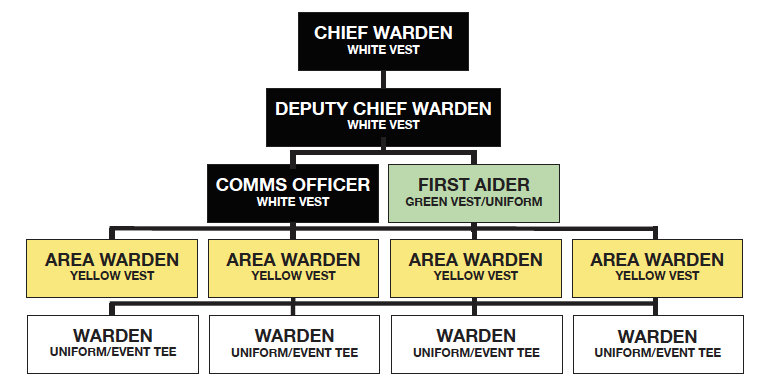 ATTENDANCE AT SITEGenerally, the assigned Chief Warden for the Event may not be at the Event Site at all times.As such, the Event Manager will be assigned as the Deputy Chief Warden to ensure the ECO can be activated on all event sites as required, with the Chief Warden attending the site in the event of a serious incident. ECO ROLE DESIGNATIONThe Emergency Control Organisation (ECO) is activated when a response to an incident is required, and the wardenship system is the method by which this is undertaken.  The ECO wardenship structure is as follows:RESPONSIBILITIES OF THE ECO WARDENSCHIEF WARDENUnder normal conditions, the Chief Warden is responsible for reviewing and resourcing this SEMP as written.Under emergency conditions, the Chief Warden will take control of the situation at the appropriate control point, if safe to do so; ensure Emergency Services are notified; ensure all patrons and staff are removed from the hazard area; hand over control to the Emergency Services on arrival; assist the Emergency Services as required; ensure Event management is notified and maintain a log of the incident.DEPUTY CHIEF WARDENThe Deputy Chief Warden is responsible for assisting the Chief Warden in the general administration of the Emergency Control Organisation and must assume all relevant responsibilities whenever the Chief Warden is absent.  This is the case under both normal and emergency conditions.AREA WARDENSUnder normal conditions, the Area Wardens are responsible for the event environs and the general locations used by Patrons, personnel and volunteers.  They ensure that the site is tidy, that hazards are removed or reduced, that staff and volunteers are aware of their responsibilities and that compliance tasks (such as safety checklists) are completed.Under emergency conditions, the Area Wardens ensure the safety of the Patrons and staff in their area, provide assistance and information to the Chief Warden and assist in evacuating Patrons if directed to do so.WARDENSThe Wardens are responsible for overseeing their immediate areas of responsibility and ensuring that the Area Warden duties listed above are undertaken for their area if the Area Warden is otherwise engaged. This is the case under both normal and emergency conditions.EMERGENCY INCIDENT RESPONSESIn the event of an emergency incident occurring, the Area Warden or Warden shall report the Incident to the Chief Warden who shall determine the level of Response and Resourcing required, along with the best methodology for communications as per the following response levels: EMERGENCY RESPONSE LEVELSEMERGENCY RESOURCES REQUIREDMETHOD OF COMMUNICATIONSIMMEDIATE INCIDENT RESPONSE – STANDARD OPERATING PROCEDUREIt is reasonable to assume that an incident or emergency will occur at some point at the Event. STEP ONE – NOTIFICATION OF INCIDENTIn most cases, notification of such an incident will occur via:Reporting of an incident to an Event Staff-member by a Patron (a member of the public)Discovery of an incident by an Event Staff-memberTherefore, all Event Personnel have a responsibility to report any incident or emergency they become aware of immediately. STEP TWO – IMMEDIATE RESPONSE (STAFF DIRECTLY INVOLVED OR FIRSTLY AWARE)In the incident is life-threatening (significant fire hazard, unconscious/unresponsive person), the person directly involved or firstly aware should call Emergency Services on 000 and then immediately notify the Event Operations Centre or Chief Warden that they have done so.If the incident is serious (persons are injured or there is reasonable danger to personnel or Patrons), the following steps should immediately be taken by personnel at the incident site:Report the hazard to the Chief Warden via Event Operations Centre, advising:Nature of the hazard is, e.g. smoke, fire, gas, suspicious packageExact hazard locationControl agencies required (medical, fire, etc.)Status of hazard – increasing, changingEstimation if incident site is safe to enter and work withinIf possible, isolate and contain the incident siteSeek assistance from other personnelTake instructions from the Chief Warden & Police which may include:Evacuate incident site if possible and if it is safe to do soAttend to needs of any victimsProvide clear access corridors for emergency services entry to the incident siteEMERGENCY EVACUATIONSEVACUATION ROLES – ALL WARDENSIn the event that the Chief Warden determines an Evacuation is necessary, usually as a response to another Code, they will call a Code Orange.  The evacuation will commence in one of two ways:The Chief Warden will call a Code Orange via Radio or Megaphone as follows:“Code Orange, Code Orange.  Full/Partial Evacuation underway for <insert Areas>.  Wardens, don high-vis vests and escort patrons through the nearest exit to the Primary/Secondary Assembly Point.  Commence Evacuation” Alternatively the evacuation tone will sound: Should you hear the EVACUATION TONE/COMMAND, do not wait for the Chief Warden to commence an Evacuation, you should commence evacuation of your area immediately and muster at the designated Assembly AreaFIRE RESPONSE PLANNINGIn order to appropriately prepare the Site for responding to an issue of fire or smoke, there must be sufficient fire suppression equipment located throughout the Site in line with Risk Management Plan controls and relevant legislation and standards.FIRE SUPPRESSION RESPONSE AND EQUIPMENTThe following equipment can be utilised in responding to an outbreak of flame.  Should you become aware of Smoke, first advise the Area Warden who in turn will notify the Chief Warden and enact an investigation of the source.Should you become aware of Fire, quickly assess the situation, and call 000 before immediately advising the Area Warden.  You can attempt to put it out if the fire is smaller than 1m2 and you have ready access to a fire extinguisher/blanket.  If it is larger than 1m2, then (if safe to do so) assist any persons nearby to find a Safe Exit or Place of Safe Refuge.  Evacuate to the nearest Emergency Assembly Area.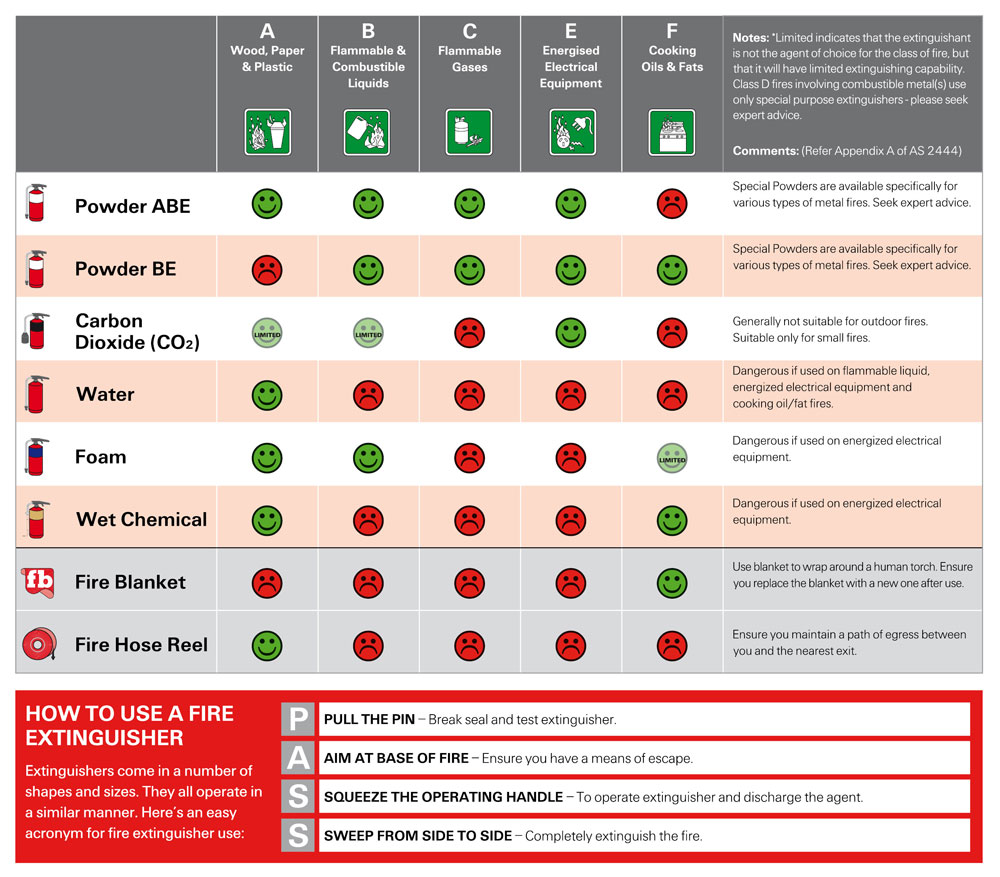 SAFETY PLANNINGFIRST AID + MEDICAL SERVICESThe following First Aid resources will be implemented as appropriate in line with standards and regulations:One level 2 First Aid qualified persons for events catering for less than 1000 patrons;One additional level 2 First Aid qualified persons (or higher) for each additional 1,000 patrons up to 5,000;From the 1 October 2021, all commercial first aid providers in Victoria require a licence under the Non-Emergency Patient Transport and First Aid Services Act 2003.  The event shall ensure that the providers of First Aid services for the Event are appropriately licensed.SECURITY SERVICESWEATHERThe Event shall have in place robust planning around preparing for, and responding to, any weather-related incidents, including monitoring of weather conditions.  BUSHFIRE + TOTAL FIRE BANAustralia has a number of communities and locations that face a heightened risk of bushfire during the Fire Danger Period, usually November to March. As a result of this risk, the event will plan for changes, cancellations or delays to Event activities on days of Extreme or Code Red Fire Danger Rating.   These days are rare but reflect conditions that present the highest levels of bushfire risk Whenever a Total Fire Ban has been declared for a district in which an event is going to be held, or if it is during a declared fire danger period, the Event shall ensure that any relevant stakeholders, vendors or suppliers have obtained the appropriate exemption permits.STORMSThe EVENT MANAGER shall liaise with the BOM in the event of storms being forecast or occurring, to activate the appropriate weather responses to make safe all areas, stages and infrastructure and to evacuate areas if needed.EXTREME HEAT AND COLDThe EVENT MANAGER shall liaise with the BOM in the event of extreme temperatures being forecast or occurring, to activate the appropriate weather responses.  The EPC shall ensure that appropriate amenities and resources are available such as temperate break rooms, sunscreen, warm or cold drinks, plenty of water and PPE.  All activities shall take place in line with the Hobsons Bay Extreme Heat Action Plan.HIGH WINDSThe EVENT MANAGER shall liaise with the BOM in the event of high winds being forecast or occurring, to activate the appropriate weather responses to make safe all areas, stages and infrastructure and to evacuate areas if needed.  All structures will have wind ratings and evacuation procedures mounted inside the entry.WEATHER EXTREMESThe Event shall have in place robust planning around preparing for, and responding to, any weather- related incidents. The Event shall also have access to an Event Weather Forecaster in order to disseminate detailed weather information. Note: the below wind Triggers refer to Non-Prescribed Temporary Structures only – all Prescribed Temporary Structures should have their wind speed action triggers added to a Wind Management Plan.WEATHER RESPONSESThe Event shall have in place planning around inclement weather and protocols for admitting audiences early (where queuing takes place outdoors) or delaying/cancelling activity if weather conditions are unfavorable.EMERGENCY RESPONSE PROTOCOLSEMERGENCY RESPONSE OVERVIEWThe following set of protocols is designed to provide the Chief Warden, Deputy Wardens, Area Wardens and general Event Management staff with the tools to safely and swiftly respond to any incident occurring in the event precinct.  Each protocol outlines the immediate steps taken by each person in the Incident Response Chain of Command.It is recommended that the Event have on site, located in the Event Info Tent or Site Office, an incident response kit containing (but not limited to):RESPONSE PROTOCOLSEVENTTBCVENUETBCEVENT DATETBCAUTHOR (ORIGINAL)TBCROLETBCCONTACT EMAILTBCCONTACT NUMBERTBCPLAN STATUSDraftPLAN HISTORYPLAN HISTORYPLAN HISTORYPLAN HISTORYNOUPDATE BYUPDATE DATEREVISIONV01TBCTBCInitial Draft for FeedbackDISCLAIMERWhilst all care has been taken in the preparation and revision of this document (and all supplementary documentation), no responsibility will be accepted by the author for any errors, omissions or inaccuracies.  This document has been produced to provide a working resource to manage the health and safety components of the listed organisation in order for their activities to be conducted in a safe manner: it is not intended to be relied upon as the sole safety and risk management tool for the organisation or to be a substitute for legal or other professional advice.  The completion of this document does not remove the responsibility of the organisation to ensure all obligations under legislation are adhered to.  No responsibility can be accepted for any known or unknown consequences that may result from reliance on information provided in this document. EventTBCVenueTBCVenue AddressTBCEvent Dates and TimesTBCBump-In DatesTBCBump-Out DatesTBCExpected Attendance over EventTBCSite Capacity TBCAudience DemographicTBCEvent OrganiserTBCEvent Organiser StructureEG Community group, Pty Ltd Company etcEvent Organiser AddressTBCEvent WebsiteTBCEvent Key Contact NameTBCEvent Key Contact RoleTBCEvent Key Contact Mobile No.TBCEvent Key Contact EmailTBCVenue NameTBCVenue AddressTBCVenue Phone NumberTBCVenue WebsiteTBCVenue Map Link TBCVenue Contact NameTBCVenue Contact EmailTBCNAMEROLECOMPANYEMAILMOBILE NOTBCTBCTBCTBCTBCTBCTBCTBCTBCTBCTBCTBCTBCTBCTBCTBCTBCTBCTBCTBCTBCTBCTBCTBCTBCTBCTBCTBCTBCTBCTBCTBCTBCTBCTBCTBCTBCTBCTBCTBCTBCTBCTBCTBCTBCTBCTBCTBCTBCTBCTBCTBCTBCTBCTBCTBCTBCTBCTBCTBCTBCTBCTBCTBCTBCTBCTBCTBCTBCTBCTBCTBCTBCTBCTBCTBCTBCTBCTBCTBCNAMEROLECOMPANYEMAILMOBILE NOTBCTBCTBCTBCTBCTBCTBCTBCTBCTBCTBCTBCTBCTBCTBCTBCTBCTBCTBCTBCTBCTBCTBCTBCTBCASSEMBLY AREASASSEMBLY AREASASSEMBLY AREASVenue/Area NamePrimary Assembly AreaSecondary Assembly AreaThe VenueTBCTBCEMERGENCY CONTROL POINT – meeting point for ECO members to determine incident responseEMERGENCY CONTROL POINT – meeting point for ECO members to determine incident responseLocation (ie. Info Tent)AddressEMERGENCY VEHICLE ACCESS POINT – meeting point for staff to guide ambulance onto siteEMERGENCY VEHICLE ACCESS POINT – meeting point for staff to guide ambulance onto siteLocation (ie. Cnr of Smith and Finch Streets)AddressBASE LOCATION – EVENT STAFF BASE LOCATION – EVENT STAFF Location (ie. Info Tent)Key Contact Name and NumberBASE LOCATION – SECURITYBASE LOCATION – SECURITYLocation (ie. Info Tent)Key Contact Name and NumberBASE LOCATION – FIRST AIDBASE LOCATION – FIRST AIDLocation (ie. Info Tent)Key Contact Name and NumberKEY EMERGENCY CONTACTSKEY EMERGENCY CONTACTSKEY EMERGENCY CONTACTSKEY EMERGENCY CONTACTSAREACONTACT PHONE OPERATIONAL HOURSEmergency ServicesEMERGENCY – Fire, Police, Ambulance00024-7EventEvent ManagerTBCAll Operational Hours onsite & emergenciesEventSite ManagerTBCAll Operational Hours onsite & emergenciesBOMBureau of Meteorology03 9669 4916Extreme WeatherElectrical EmergencyAus Net131 799Substation Failures & Electrical EmergencyInterpreter ServiceTranslating & Interpreting Service131 450Languages other than EnglishSESState Emergency Service132 500Flood, Storm DamageVicroadsControl Centre131 170Traffic and Roads IncidentsWater EmergencyCity West Water132 642Water EmergencyWorkplace EmergencyWorksafe Victoria – 24/71800 136 089Workplace EmergencyWorkplace IncidentWorksafe Victoria – Incident Reporting132 360Workplace Notificable Incident ReportingEMERGENCY CONTROL ORGANISATION (ECO)EMERGENCY CONTROL ORGANISATION (ECO)EMERGENCY CONTROL ORGANISATION (ECO)EMERGENCY CONTROL ORGANISATION (ECO)Warden RoleNamePhone No.RadioChief WardenTBCTBCTBCDeputy Chief WardenTBCTBCTBCArea Warden - AreaTBCTBCTBCArea Warden - AreaTBCTBCTBCArea Warden - AreaTBCTBCTBCArea Warden - AreaTBCTBCTBCWardensTBCTBCTBCA. EMERGENCY- Life threatening - Will or is causing significant damage - Poses a material health and safety risk and cannot be             immediately rectified by onsite personnelACTION REQUIREDIMMEDIATELYB. URGENT/HIGH       PRIORITY- Has the potential to develop into A if not rectified- Could cause a major disruption to planned activities - Poses a material health and safety risk if not rectifiedACTION TO BE TAKENC. MEDIUM PRIORITY- May develop into level B if not attended to- Could cause a minor disruption to planned activities- Poses no more than a minor health and safety risk MONITOR AND CONSIDER ACTIOND. LOW PRIORITY- Considered highly unlikely to develop into A, B or C - Causes no meaningful disruption or inconvenience- Does not pose any immediate or potential danger or riskOBSERVE AND REPORTA. EMERGENCYEmergency Services, Event Management, affected services, Venue/Site Management, Key Stakeholders B. HIGH PRIORITYEvent Management, service providersC. MEDIUM PRIORITYEvent Management, service providers D. LOW PRIORITYService providers A. EMERGENCYVia key personnel with Event Management team/Site Operations Centre and on 000 and via radio, as applicable. B. HIGH PRIORITYVia radio and/or phone to Event Management team and service providersC. MEDIUM PRIORITYVia radio and/or phone to Event Management team and service providers D. LOW PRIORITYVia radio and/or phone to service providers EMERGENCY EVACUATIONEMERGENCY EVACUATIONEMERGENCY EVACUATIONEMERGENCY EVACUATIONResponsible AgencyEvent ManagementCode ColourORANGEWarden/sEscort patrons to the Assembly Area and await the Area Wardens.  Assist any persons with a disability, either to reach the Assembly Area or to find a Place of Safe Refuge to await Emergency Services.  Advice Area Warden of any persons remaining in a Place of Safe Refuge.Escort patrons to the Assembly Area and await the Area Wardens.  Assist any persons with a disability, either to reach the Assembly Area or to find a Place of Safe Refuge to await Emergency Services.  Advice Area Warden of any persons remaining in a Place of Safe Refuge.Escort patrons to the Assembly Area and await the Area Wardens.  Assist any persons with a disability, either to reach the Assembly Area or to find a Place of Safe Refuge to await Emergency Services.  Advice Area Warden of any persons remaining in a Place of Safe Refuge.Area WardensRemain in Area to ensure that the entire area is clear at which point they relay to Chief Warden “Area <insert Area name> is now clear of patrons, I repeat Area <insert Area name> is now clear of patrons.”  Assemble with patrons and Wardens at the Assembly Area to await instructions Remain in Area to ensure that the entire area is clear at which point they relay to Chief Warden “Area <insert Area name> is now clear of patrons, I repeat Area <insert Area name> is now clear of patrons.”  Assemble with patrons and Wardens at the Assembly Area to await instructions Remain in Area to ensure that the entire area is clear at which point they relay to Chief Warden “Area <insert Area name> is now clear of patrons, I repeat Area <insert Area name> is now clear of patrons.”  Assemble with patrons and Wardens at the Assembly Area to await instructions Deputy Chief WardenAssist the Chief Warden to ensure that evacuation is underway and progressing smoothly and quickly, and to ensure that access pathways for emergency services remain clear Assist the Chief Warden to ensure that evacuation is underway and progressing smoothly and quickly, and to ensure that access pathways for emergency services remain clear Assist the Chief Warden to ensure that evacuation is underway and progressing smoothly and quickly, and to ensure that access pathways for emergency services remain clear Chief WardenAwait the Emergency Services at the Emergency Control Point to relay information regarding the relevant Code and to inform all sub-wardens when the incident/emergency is resolved, and what next steps will be taken to recover the eventAwait the Emergency Services at the Emergency Control Point to relay information regarding the relevant Code and to inform all sub-wardens when the incident/emergency is resolved, and what next steps will be taken to recover the eventAwait the Emergency Services at the Emergency Control Point to relay information regarding the relevant Code and to inform all sub-wardens when the incident/emergency is resolved, and what next steps will be taken to recover the eventFIRST AID + MEDICAL SERVICESFIRST AID + MEDICAL SERVICESFIRST AID + MEDICAL SERVICESFIRST AID + MEDICAL SERVICESNameCompanyContact EmailContact No.TBCTBCTBCTBCFIRST AID OVERVIEWFIRST AID OVERVIEWFirst Aid ServicesTBC – what services will they supply?First Aid LocationTBC – where will they be located onsite?Rostered HoursTBCDeploymentsTBC – will they be deployed to different positions around the site?General DutiesTBCSECURITY SERVICESSECURITY SERVICESSECURITY SERVICESSECURITY SERVICESNameCompanyContact EmailContact No.TBCTBCTBCTBCSECURITY OVERVIEWSECURITY OVERVIEWSecurity ServicesTBC – what services will they supply?Security LocationTBC – where will they be located onsite?Rostered HoursTBCDeploymentsTBC – will they be deployed to different positions around the site?General DutiesTBCWEATHER TRIGGERSWEATHER TRIGGERSWEATHER TRIGGERSWEATHER TRIGGERSStructure/AreaTriggerActionResponsibleOutdoor Stages/Structures (Non-Prescibed)Wind speed approaches 40km/hrMonitor wind, procure equipment to secure stage/structure; brief personnelSecure equipment/fittingsSite/Venue ManagerOutdoor Stages/Structures (Non-Prescibed)Wind speed approaches 50km/hrMarquees: evacuate structuresStage: remove skins, add ballastSite/Venue ManagerOutdoor Stages/Structures (Non-Prescibed)Wind speed approaches 70km/hr All non-essential personnel and public evacuated from area Area WardenOutdoor Stages/Structures (Non-Prescibed)Wind speed approaches 90km/hrEvacuate Area of all personnel, personnel take shelter insideChief WardenOutdoor Stages/StructuresForecast for Storms reviewedMonitor wind, procure equipment to secure stage/structure; brief personnel Site/Venue ManagerOutdoor Stages/StructuresWarning from Forecaster/BOMSecure equipment/fittings, make areas safe (turn off power, cooking equipment etc)Site/Venue ManagerOutdoor Stages/StructuresStorm activity present (within 30km)Clear Area Area WardenOutdoor Stages/StructuresStorm Activity significant (within 10km)Evacuate AreaChief WardenAll Sites (particularly outdoors)30-degreesAdditional water, additional cooling in place, additional artist/personnel resources preppedSite/Venue ManagerAll Sites (particularly outdoors)35-degreesAdditional staff resources deployed, water deliveries, rotate staffSite/Venue ManagerAll Sites (particularly outdoors)42-degreesStages possibly delayed, areas closed if too exposedChief WardenAll Sites (particularly outdoors)46-degreesEvents closed/cancelled for the dayChief WardenAir Quality0-150 AQIAdvise First Aid, advise FOH and Security staff to observe for any persons with respiratory issuedSite/Venue ManagerAir Quality151-300 AQIFirst Aid to refresh plans for Mass Casualty in event of mass respiratory distress; prep all FOH, Site and Security staff on responsesChief WardenAir Quality300+ AQIEvents may not go ahead, pending conditions and review - outdoor events may not be viableChief WardenINCLEMENT WEATHERINCLEMENT WEATHERWeather TriggerActionFine WeatherPlanned Activities to proceed as usualLight and sporadic drizzlePlanned Activities to proceed as usualIntense heatReview Hobsons Bay Extreme Heat Action Plan requirementsReview heat policy and triggers (extreme weather)Provide safety advice via social media and other channelsEnsure adequate water availability for all personnel and PatronsMedium and/or sustained rain and/or medium windsProvide safety advice via social media and other channelsRun order for performances to be reviewedReview safety of outdoor performances Wash out and/or storms (incl. electrical) and/or gale-force windsProvide safety advice via social media and other channelsIndoor events to still proceedRun order for performances to be reviewedCancel vulnerable events and manage structure in accordance with engineering recommendationsItemLocationItemLocationGaffer tape Site Office KitMegaphoneSite OfficeHazard tapeSite Office KitWarden High Vis Vest VestsSite OfficeRadio Site Office KitBollardsSite OfficeHigh Vis VestsSite Office KitNo Entry SignageSite OfficeWarden BriefSite Office KitMop and BucketSite OfficeTorch (night work)Site Office KitDustpan and BroomSite OfficeArea mapSite Office KitFencing MeshSite OfficeCIVIL UNREST/PROTEST/RIOTCIVIL UNREST/PROTEST/RIOTCIVIL UNREST/PROTEST/RIOTCIVIL UNREST/PROTEST/RIOTResponsible AgencyPOLICECode ColourBLACKSpecial ConsiderationsStaff Directly Involved or Firstly AwareContact Chief Warden immediatelyDO NOT PROVOKE THE PROTESTERSProvide all information to Area Warden relevant to the situation e.g. how many, position, actions, purpose, strength and mood of groupRemain calm, avoid handling demonstrators in anywayAvoid provoking the throwing of missilesDo not allow personnel or vendors to confront protestorsEnsure cash handling areas are secureContact Chief Warden immediatelyDO NOT PROVOKE THE PROTESTERSProvide all information to Area Warden relevant to the situation e.g. how many, position, actions, purpose, strength and mood of groupRemain calm, avoid handling demonstrators in anywayAvoid provoking the throwing of missilesDo not allow personnel or vendors to confront protestorsEnsure cash handling areas are secureContact Chief Warden immediatelyDO NOT PROVOKE THE PROTESTERSProvide all information to Area Warden relevant to the situation e.g. how many, position, actions, purpose, strength and mood of groupRemain calm, avoid handling demonstrators in anywayAvoid provoking the throwing of missilesDo not allow personnel or vendors to confront protestorsEnsure cash handling areas are secureArea WardensNotify Site Operations CentreAdvise Chief Warden on purpose, strength and mood of groupDo not allow personnel or public to confront protestorsEnsure cash handling areas are secureNotify Site Operations CentreAdvise Chief Warden on purpose, strength and mood of groupDo not allow personnel or public to confront protestorsEnsure cash handling areas are secureNotify Site Operations CentreAdvise Chief Warden on purpose, strength and mood of groupDo not allow personnel or public to confront protestorsEnsure cash handling areas are secureChief WardenAs the situation dictates, notify - POLICERestrict access and egress to area if requiredRestrict contact between demonstrators and personnelInitiate Show Stop procedures with Stage Team/s if necessarySeek cooperation of protest leadersNegotiate to contain the situationEvacuate area if Patrons and personnel are in dangerArrange for personnel to meet Police and provide details on arrivalAs the situation dictates, notify - POLICERestrict access and egress to area if requiredRestrict contact between demonstrators and personnelInitiate Show Stop procedures with Stage Team/s if necessarySeek cooperation of protest leadersNegotiate to contain the situationEvacuate area if Patrons and personnel are in dangerArrange for personnel to meet Police and provide details on arrivalAs the situation dictates, notify - POLICERestrict access and egress to area if requiredRestrict contact between demonstrators and personnelInitiate Show Stop procedures with Stage Team/s if necessarySeek cooperation of protest leadersNegotiate to contain the situationEvacuate area if Patrons and personnel are in dangerArrange for personnel to meet Police and provide details on arrivalCROWD CRUSH/OVERCROWDINGCROWD CRUSH/OVERCROWDINGCROWD CRUSH/OVERCROWDINGCROWD CRUSH/OVERCROWDINGResponsible AgencyEVENT MANAGEMENTCode ColourN/ASpecial ConsiderationsAllowing crowd overflow to adjacent areasEliminating the source of incitement to crowd into a particular areaCommunication between personnel and security managing the flow of crowds to/from the crush point to ensure danger to crowds is not exacerbatedAllowing crowd overflow to adjacent areasEliminating the source of incitement to crowd into a particular areaCommunication between personnel and security managing the flow of crowds to/from the crush point to ensure danger to crowds is not exacerbatedAllowing crowd overflow to adjacent areasEliminating the source of incitement to crowd into a particular areaCommunication between personnel and security managing the flow of crowds to/from the crush point to ensure danger to crowds is not exacerbatedStaff Directly Involved or Firstly AwareContact Chief Warden immediatelyIf possible, have artist make announcement requesting crowd to calm down or follow key instructionsIf crowd behavior does not immediately calm to a safe degree, FOH audio operator directed to shut down sound and lightingSecurity to open doors to alleviate crush if possibleAdvise Area Warden on current situationContact Chief Warden immediatelyIf possible, have artist make announcement requesting crowd to calm down or follow key instructionsIf crowd behavior does not immediately calm to a safe degree, FOH audio operator directed to shut down sound and lightingSecurity to open doors to alleviate crush if possibleAdvise Area Warden on current situationContact Chief Warden immediatelyIf possible, have artist make announcement requesting crowd to calm down or follow key instructionsIf crowd behavior does not immediately calm to a safe degree, FOH audio operator directed to shut down sound and lightingSecurity to open doors to alleviate crush if possibleAdvise Area Warden on current situationArea WardensFollow directions of Chief Warden and report back statusConfirm whether crowd crush is due to another factor (fire, evacuation) so as to better control crowd movements, if possible, by utilizing alternative routesFollow directions of Chief Warden and report back statusConfirm whether crowd crush is due to another factor (fire, evacuation) so as to better control crowd movements, if possible, by utilizing alternative routesFollow directions of Chief Warden and report back statusConfirm whether crowd crush is due to another factor (fire, evacuation) so as to better control crowd movements, if possible, by utilizing alternative routesChief WardenAdvise Box Office/Control Point Staff not to allow any more Patrons into the area impactedInitiate Show Stop procedures with Stage Team/s if necessary Shut down all entertainment in affected area until crowd is under controlUtilise PA and megaphones to advise Patrons of situation, redirect them to alternative gathering areas, pathways etc to bring crowd crush under controlMarshal Patrons and personnel away from hazard area, if appropriateCheck for trapped persons in crush areaCoordinate with personnel to look at recovery of eventAdvise Box Office/Control Point Staff not to allow any more Patrons into the area impactedInitiate Show Stop procedures with Stage Team/s if necessary Shut down all entertainment in affected area until crowd is under controlUtilise PA and megaphones to advise Patrons of situation, redirect them to alternative gathering areas, pathways etc to bring crowd crush under controlMarshal Patrons and personnel away from hazard area, if appropriateCheck for trapped persons in crush areaCoordinate with personnel to look at recovery of eventAdvise Box Office/Control Point Staff not to allow any more Patrons into the area impactedInitiate Show Stop procedures with Stage Team/s if necessary Shut down all entertainment in affected area until crowd is under controlUtilise PA and megaphones to advise Patrons of situation, redirect them to alternative gathering areas, pathways etc to bring crowd crush under controlMarshal Patrons and personnel away from hazard area, if appropriateCheck for trapped persons in crush areaCoordinate with personnel to look at recovery of eventELECTRICAL FAILURE/SUBSTATION FAILUREELECTRICAL FAILURE/SUBSTATION FAILUREELECTRICAL FAILURE/SUBSTATION FAILUREELECTRICAL FAILURE/SUBSTATION FAILUREResponsible AgencyEVENT MANAGEMENTCode ColourN/ASpecial ConsiderationsStaff Directly Involved or Firstly AwareContact Chief Warden immediatelyReport the status of your area to the Area WardenIf blackout or extremely low level of lighting, marshal Patrons and personnelPrepare to evacuateFollow instructions of Area WardenContact Chief Warden immediatelyReport the status of your area to the Area WardenIf blackout or extremely low level of lighting, marshal Patrons and personnelPrepare to evacuateFollow instructions of Area WardenContact Chief Warden immediatelyReport the status of your area to the Area WardenIf blackout or extremely low level of lighting, marshal Patrons and personnelPrepare to evacuateFollow instructions of Area WardenArea WardensRelay information to wardens and PatronsIf no emergency lighting, marshal personnel and PatronsRelay information to Chief WardenRelay information to wardens and PatronsIf no emergency lighting, marshal personnel and PatronsRelay information to Chief WardenRelay information to wardens and PatronsIf no emergency lighting, marshal personnel and PatronsRelay information to Chief WardenChief WardenDetermine situationContact power company, confirm failure and indicate priorityArrange alternative power if ableEnsure Chief Warden has been notified via WIPContact Venue ElectricianMarshal Patrons and personnel away from hazard area, if appropriateInitiate Show Stop procedures with Stage Team/s if necessaryCheck for trapped persons in structures etcBe prepared as power may be reinstated at any moment without warningDetermine whether recovery of area or activity is possible, and commence recovery proceduresDetermine situationContact power company, confirm failure and indicate priorityArrange alternative power if ableEnsure Chief Warden has been notified via WIPContact Venue ElectricianMarshal Patrons and personnel away from hazard area, if appropriateInitiate Show Stop procedures with Stage Team/s if necessaryCheck for trapped persons in structures etcBe prepared as power may be reinstated at any moment without warningDetermine whether recovery of area or activity is possible, and commence recovery proceduresDetermine situationContact power company, confirm failure and indicate priorityArrange alternative power if ableEnsure Chief Warden has been notified via WIPContact Venue ElectricianMarshal Patrons and personnel away from hazard area, if appropriateInitiate Show Stop procedures with Stage Team/s if necessaryCheck for trapped persons in structures etcBe prepared as power may be reinstated at any moment without warningDetermine whether recovery of area or activity is possible, and commence recovery proceduresFIREFIREFIREFIREResponsible AgencyFIRE RESCUECode ColourREDSpecial ConsiderationsDO NOT FORGET: Smoke can kill, do not place yourself at risk. If smoke is present, GET DOWN LOW AND CRAWL OUT, CLOSING DOOR BEHIND YOUAn average room can ‘flash-over’ (where everything in the room ignites) in as little as two minutes: if smoke/flame is present, GET DOWN LOW AND CRAWL OUTDO NOT FORGET: Smoke can kill, do not place yourself at risk. If smoke is present, GET DOWN LOW AND CRAWL OUT, CLOSING DOOR BEHIND YOUAn average room can ‘flash-over’ (where everything in the room ignites) in as little as two minutes: if smoke/flame is present, GET DOWN LOW AND CRAWL OUTDO NOT FORGET: Smoke can kill, do not place yourself at risk. If smoke is present, GET DOWN LOW AND CRAWL OUT, CLOSING DOOR BEHIND YOUAn average room can ‘flash-over’ (where everything in the room ignites) in as little as two minutes: if smoke/flame is present, GET DOWN LOW AND CRAWL OUTStaff Directly Involved or Firstly AwareContact Chief Warden immediatelyRemove any persons in danger if safe to do soPhone 000 and advise Area Warden you have done soAttack fire with appropriate fire suppression equipment if trained and safe to do soWithdraw when instructed and close the door behind youContact Chief Warden immediatelyRemove any persons in danger if safe to do soPhone 000 and advise Area Warden you have done soAttack fire with appropriate fire suppression equipment if trained and safe to do soWithdraw when instructed and close the door behind youContact Chief Warden immediatelyRemove any persons in danger if safe to do soPhone 000 and advise Area Warden you have done soAttack fire with appropriate fire suppression equipment if trained and safe to do soWithdraw when instructed and close the door behind youArea WardensQuickly assess the situationEnsure Chief Warden and Fire Rescue have been notifiedIssue instructions from the Chief Warden to other WardensReport the status of your area to the Chief WardenRemove any persons in danger if safe to do soIf any persons are in Places of Safe Refuge, advise Chief Warden of location and numberConsider evacuationQuickly assess the situationEnsure Chief Warden and Fire Rescue have been notifiedIssue instructions from the Chief Warden to other WardensReport the status of your area to the Chief WardenRemove any persons in danger if safe to do soIf any persons are in Places of Safe Refuge, advise Chief Warden of location and numberConsider evacuationQuickly assess the situationEnsure Chief Warden and Fire Rescue have been notifiedIssue instructions from the Chief Warden to other WardensReport the status of your area to the Chief WardenRemove any persons in danger if safe to do soIf any persons are in Places of Safe Refuge, advise Chief Warden of location and numberConsider evacuationChief WardenDetermine situationConfirm FIRE RESCUE contactedProvide Fire Rescue with update on type of fire and accessEstablish Emergency Coordination CentreInitiate Show Stop procedures with Stage Team/s if necessaryEstablish a Control Point, if safe to do soDetermine appropriate evacuation route (note wind direction)Determine if any persons in Places of Safe Rescue, advise Fire Rescue of location and numberInstruct Area Wardens to evacuate if requiredIdentify injured personsArrange for staff to meet and assist Emergency Services on arrivalDetermine situationConfirm FIRE RESCUE contactedProvide Fire Rescue with update on type of fire and accessEstablish Emergency Coordination CentreInitiate Show Stop procedures with Stage Team/s if necessaryEstablish a Control Point, if safe to do soDetermine appropriate evacuation route (note wind direction)Determine if any persons in Places of Safe Rescue, advise Fire Rescue of location and numberInstruct Area Wardens to evacuate if requiredIdentify injured personsArrange for staff to meet and assist Emergency Services on arrivalDetermine situationConfirm FIRE RESCUE contactedProvide Fire Rescue with update on type of fire and accessEstablish Emergency Coordination CentreInitiate Show Stop procedures with Stage Team/s if necessaryEstablish a Control Point, if safe to do soDetermine appropriate evacuation route (note wind direction)Determine if any persons in Places of Safe Rescue, advise Fire Rescue of location and numberInstruct Area Wardens to evacuate if requiredIdentify injured personsArrange for staff to meet and assist Emergency Services on arrivalINFRASTRUCTURE OR STRUCTURE DAMAGE/COLLAPSEINFRASTRUCTURE OR STRUCTURE DAMAGE/COLLAPSEINFRASTRUCTURE OR STRUCTURE DAMAGE/COLLAPSEINFRASTRUCTURE OR STRUCTURE DAMAGE/COLLAPSEResponsible AgencySES/FIRE RESCUECode ColourBROWNSpecial ConsiderationsDo not attempt to remove debris from electrical equipment. If irritating or noxious vapors are present, withdraw immediately and stop all personnel from entering the area. Municipal emergency management plans will override this plan if warrantedDo not attempt to remove debris from electrical equipment. If irritating or noxious vapors are present, withdraw immediately and stop all personnel from entering the area. Municipal emergency management plans will override this plan if warrantedDo not attempt to remove debris from electrical equipment. If irritating or noxious vapors are present, withdraw immediately and stop all personnel from entering the area. Municipal emergency management plans will override this plan if warrantedStaff Directly Involved or Firstly AwareContact Chief Warden immediatelyAdvise Area Warden all information relevant to the situation Assist any persons in danger if safe to do soBarricade off any dangerous or damaged elementsContact Chief Warden immediatelyAdvise Area Warden all information relevant to the situation Assist any persons in danger if safe to do soBarricade off any dangerous or damaged elementsContact Chief Warden immediatelyAdvise Area Warden all information relevant to the situation Assist any persons in danger if safe to do soBarricade off any dangerous or damaged elementsArea WardensRaise the alarm by contacting the Chief Warden by any means possibleIssue instructions from the Chief Warden to other WardensReport the status of your area to the Chief WardenProceed to evacuate immediately if safe to do soNote degree and nature of damageAssist and guide patrons and staff encounteredDirect all patrons and staff to an appropriate area away from the hazard areaTake care not to move people from safety to dangerAwait instructionsAssist Emergency Services as requiredRaise the alarm by contacting the Chief Warden by any means possibleIssue instructions from the Chief Warden to other WardensReport the status of your area to the Chief WardenProceed to evacuate immediately if safe to do soNote degree and nature of damageAssist and guide patrons and staff encounteredDirect all patrons and staff to an appropriate area away from the hazard areaTake care not to move people from safety to dangerAwait instructionsAssist Emergency Services as requiredRaise the alarm by contacting the Chief Warden by any means possibleIssue instructions from the Chief Warden to other WardensReport the status of your area to the Chief WardenProceed to evacuate immediately if safe to do soNote degree and nature of damageAssist and guide patrons and staff encounteredDirect all patrons and staff to an appropriate area away from the hazard areaTake care not to move people from safety to dangerAwait instructionsAssist Emergency Services as requiredChief WardenContact emergency services and confirm attendance – FIRE RESCUE – Phone 000Ensure Emergency Services are advised as to ideal access considering conditionsEstablish control point, if safe to do soIf not safe to stay, proceed to evacuate immediatelyNote degree and nature of damageInitiate Show Stop procedures with Stage Team/s if necessaryIdentify injured personsAssist Emergency Services on arrivalContact emergency services and confirm attendance – FIRE RESCUE – Phone 000Ensure Emergency Services are advised as to ideal access considering conditionsEstablish control point, if safe to do soIf not safe to stay, proceed to evacuate immediatelyNote degree and nature of damageInitiate Show Stop procedures with Stage Team/s if necessaryIdentify injured personsAssist Emergency Services on arrivalContact emergency services and confirm attendance – FIRE RESCUE – Phone 000Ensure Emergency Services are advised as to ideal access considering conditionsEstablish control point, if safe to do soIf not safe to stay, proceed to evacuate immediatelyNote degree and nature of damageInitiate Show Stop procedures with Stage Team/s if necessaryIdentify injured personsAssist Emergency Services on arrivalLOST/MISSING CHILD/PERSONLOST/MISSING CHILD/PERSONLOST/MISSING CHILD/PERSONLOST/MISSING CHILD/PERSONResponsible AgencyPOLICECode ColourADAMSpecial ConsiderationsCONSIDER that a Lost or Missing Child or Person might not just be a minor child but also a person with intellectual disability, communication or language issuesAll reports of lost/missing person/s should be reported to the Event Manager  Parents or Guardians should be directed to the Event Manager, who will complete appropriate reports and/or refer the situation to the Police if the child has been missing for 30 minutes or longer (or if the parents wish, Police can be called before this time period has elapsed) CONSIDER that a Lost or Missing Child or Person might not just be a minor child but also a person with intellectual disability, communication or language issuesAll reports of lost/missing person/s should be reported to the Event Manager  Parents or Guardians should be directed to the Event Manager, who will complete appropriate reports and/or refer the situation to the Police if the child has been missing for 30 minutes or longer (or if the parents wish, Police can be called before this time period has elapsed) CONSIDER that a Lost or Missing Child or Person might not just be a minor child but also a person with intellectual disability, communication or language issuesAll reports of lost/missing person/s should be reported to the Event Manager  Parents or Guardians should be directed to the Event Manager, who will complete appropriate reports and/or refer the situation to the Police if the child has been missing for 30 minutes or longer (or if the parents wish, Police can be called before this time period has elapsed) Staff Directly Involved or Firstly AwareLOST CHILD/PERSONDo not send them away. Stay with the child/person at all times.Ascertain where their adult is and, if in the building, ask them to return to them.If the adult is not found within 5 minutes, advise the  Chief Warden  and Security Guard on dutyAsk for a description of the parent or guardian and check whether the child has a mobile number for them. Call the mobile contact number if one is available.You may wish to move the child to a quieter space, however do not take the child to a room or isolated area where you are alone with them. You may offer the child water but do not offer any other food stuff in case of allergies or health conditions.MISSING CHILD/PERSONInform Chief Warden of situationFollow instructions of WardenEnsure full details are provided to personnel to assist with locating ChildLOST CHILD/PERSONDo not send them away. Stay with the child/person at all times.Ascertain where their adult is and, if in the building, ask them to return to them.If the adult is not found within 5 minutes, advise the  Chief Warden  and Security Guard on dutyAsk for a description of the parent or guardian and check whether the child has a mobile number for them. Call the mobile contact number if one is available.You may wish to move the child to a quieter space, however do not take the child to a room or isolated area where you are alone with them. You may offer the child water but do not offer any other food stuff in case of allergies or health conditions.MISSING CHILD/PERSONInform Chief Warden of situationFollow instructions of WardenEnsure full details are provided to personnel to assist with locating ChildLOST CHILD/PERSONDo not send them away. Stay with the child/person at all times.Ascertain where their adult is and, if in the building, ask them to return to them.If the adult is not found within 5 minutes, advise the  Chief Warden  and Security Guard on dutyAsk for a description of the parent or guardian and check whether the child has a mobile number for them. Call the mobile contact number if one is available.You may wish to move the child to a quieter space, however do not take the child to a room or isolated area where you are alone with them. You may offer the child water but do not offer any other food stuff in case of allergies or health conditions.MISSING CHILD/PERSONInform Chief Warden of situationFollow instructions of WardenEnsure full details are provided to personnel to assist with locating ChildArea WardensRequest wardens and personnel to look in immediate vicinity for child/person/adult.Advise and update informant of situation. Take informant to Lost Children Control Point (Welcome Desk)Assist Police as requestedEnsure Lost Child Checklist is completedRequest wardens and personnel to look in immediate vicinity for child/person/adult.Advise and update informant of situation. Take informant to Lost Children Control Point (Welcome Desk)Assist Police as requestedEnsure Lost Child Checklist is completedRequest wardens and personnel to look in immediate vicinity for child/person/adult.Advise and update informant of situation. Take informant to Lost Children Control Point (Welcome Desk)Assist Police as requestedEnsure Lost Child Checklist is completedChief WardenContact Police if necessary – Phone 000Assist Police where appropriateRemain with child or informant until situation resolved or Police arriveContact Police if necessary – Phone 000Assist Police where appropriateRemain with child or informant until situation resolved or Police arriveContact Police if necessary – Phone 000Assist Police where appropriateRemain with child or informant until situation resolved or Police arriveTime:Time:MISSING CHILD/PERSON (child/person not present)LOST CHILD/PERSON (child/person is present)Questions to ask guardian/personQuestions to ask child/person1. Where did you last see the child/person?1.  Where did you last see the guardian?2.  When did you last see the child/person?2.  When did you last see the guardian?3. What is your name?3. Did they tell you what to do if you got lost? If Yes, explain4. What is the child’s name(s)?4. What is your name?5.  What is the child’s/person’s age(s)?5.  What is the guardian’s name(s)?6.  What is the child’s/person’s hair colouring?6. What is the guardian’s age(s)?7.  What clothes are they wearing?7.  What is the guardian’s hair colouring?8.  What height is the child/person?8.  What clothes are they wearing?9.  Does the child/person have ID?9.  What height is the person(s)?10. Does the child/person have a mobile phone?	If Yes, what number?10.  Do they have a mobile phone?If YES, what number?11. Where do you think the child/person might go?11. Do you know someone else’s number who would know the guardians mobile number?If YES, what number?Other informationOther information:Reported by:Date:       Signature:Reported by:Date:       Signature:MEDICAL EMERGENCYMEDICAL EMERGENCYMEDICAL EMERGENCYMEDICAL EMERGENCYResponsible AgencyAMBULANCECode ColourBLUESpecial ConsiderationsPersonnel involved in treating injured Patrons should ensure they make use of personal protective equipment such as rubber gloves, facemasks etcPersonnel should only treat patients if trained in such treatmentPersonnel involved in treating injured Patrons should ensure they make use of personal protective equipment such as rubber gloves, facemasks etcPersonnel should only treat patients if trained in such treatmentPersonnel involved in treating injured Patrons should ensure they make use of personal protective equipment such as rubber gloves, facemasks etcPersonnel should only treat patients if trained in such treatmentStaff Directly Involved or Firstly AwareContact Chief Warden immediatelyQuickly assess the situation and call 000 if you deem the medical emergency to be seriousAlert Area Warden and advise that you have contacted 000Render assistance to patient if able until First Aiders arrive then assist if requiredContact Chief Warden immediatelyQuickly assess the situation and call 000 if you deem the medical emergency to be seriousAlert Area Warden and advise that you have contacted 000Render assistance to patient if able until First Aiders arrive then assist if requiredContact Chief Warden immediatelyQuickly assess the situation and call 000 if you deem the medical emergency to be seriousAlert Area Warden and advise that you have contacted 000Render assistance to patient if able until First Aiders arrive then assist if requiredArea WardenKeep uninvolved Patrons and personnel awayStandby to assist emergency services as requiredKeep uninvolved Patrons and personnel awayStandby to assist emergency services as requiredKeep uninvolved Patrons and personnel awayStandby to assist emergency services as requiredChief WardenDetermine situationEnsure Emergency Services have been notified – AMBULANCE – Phone 000Keep uninvolved patrons and staff awayStart planning Ambulance route if applicableArrange staff to meet and guide Ambulance to patientDetermine situationEnsure Emergency Services have been notified – AMBULANCE – Phone 000Keep uninvolved patrons and staff awayStart planning Ambulance route if applicableArrange staff to meet and guide Ambulance to patientDetermine situationEnsure Emergency Services have been notified – AMBULANCE – Phone 000Keep uninvolved patrons and staff awayStart planning Ambulance route if applicableArrange staff to meet and guide Ambulance to patientPROTECT IN PLACEPROTECT IN PLACEPROTECT IN PLACEPROTECT IN PLACEResponsible AgencyPOLICECode ColourWHITESpecial ConsiderationsIf there is an immediate threat outside the building, commence PROTECT IN PLACEIf there is an immediate threat outside the building, commence PROTECT IN PLACEIf there is an immediate threat outside the building, commence PROTECT IN PLACEStaff Directly Involved or Firstly AwareUse the built environment to shield you while you assess the situationBarricade the entry to your area and remain quiet and shelter in place until given the all-clear by emergency servicesUse Building Lockdown Button if it is accessible and safe to travel to the button, to lock the doorsContact Chief Warden immediatelyWhen possible, call 000 to alert police Use the built environment to shield you while you assess the situationBarricade the entry to your area and remain quiet and shelter in place until given the all-clear by emergency servicesUse Building Lockdown Button if it is accessible and safe to travel to the button, to lock the doorsContact Chief Warden immediatelyWhen possible, call 000 to alert police Use the built environment to shield you while you assess the situationBarricade the entry to your area and remain quiet and shelter in place until given the all-clear by emergency servicesUse Building Lockdown Button if it is accessible and safe to travel to the button, to lock the doorsContact Chief Warden immediatelyWhen possible, call 000 to alert police Area WardensImmediately shut and lock doors where possible, and barricade with any available furnitureTurn off phone ringers and vibrate functions – remain quietAsk security to position at entry doors where possibleInform Chief Warden of your area status, as soon as lockdown is completeGather patrons calmly in seats or in non-exposed area away from windows and doorsImmediately shut and lock doors where possible, and barricade with any available furnitureTurn off phone ringers and vibrate functions – remain quietAsk security to position at entry doors where possibleInform Chief Warden of your area status, as soon as lockdown is completeGather patrons calmly in seats or in non-exposed area away from windows and doorsImmediately shut and lock doors where possible, and barricade with any available furnitureTurn off phone ringers and vibrate functions – remain quietAsk security to position at entry doors where possibleInform Chief Warden of your area status, as soon as lockdown is completeGather patrons calmly in seats or in non-exposed area away from windows and doorsChief WardenContact Police on 000 to advise Site is in Lockdown and determine staging point for Police responseAssist Police where appropriateInitiate Show Stop procedures with Stage Team/s if necessaryRemain with Police until situation is resolved and the all-clear givenContact Police on 000 to advise Site is in Lockdown and determine staging point for Police responseAssist Police where appropriateInitiate Show Stop procedures with Stage Team/s if necessaryRemain with Police until situation is resolved and the all-clear givenContact Police on 000 to advise Site is in Lockdown and determine staging point for Police responseAssist Police where appropriateInitiate Show Stop procedures with Stage Team/s if necessaryRemain with Police until situation is resolved and the all-clear givenVEHICLE/PLANT ACCIDENT ONSITEVEHICLE/PLANT ACCIDENT ONSITEVEHICLE/PLANT ACCIDENT ONSITEVEHICLE/PLANT ACCIDENT ONSITEResponsible AgencyFIRE RESCUE/AMBULANCECode ColourN/ASpecial ConsiderationsEnsure that you check stability of vehicle or plant to prevent it rolling/leaking/impacting on yourselves, involved personnel/Patrons or nearby personnel/PatronsEnsure that you check stability of vehicle or plant to prevent it rolling/leaking/impacting on yourselves, involved personnel/Patrons or nearby personnel/PatronsEnsure that you check stability of vehicle or plant to prevent it rolling/leaking/impacting on yourselves, involved personnel/Patrons or nearby personnel/PatronsStaff Directly Involved or Firstly AwareQuickly assess the situation, check for entrapmentTurn off engine, check for fuel leaks, ensure vehicle brake applied, if safe to do soRaise the alarm by immediately contacting Area WardenKeep Patrons and personnel awayQuickly assess the situation, check for entrapmentTurn off engine, check for fuel leaks, ensure vehicle brake applied, if safe to do soRaise the alarm by immediately contacting Area WardenKeep Patrons and personnel awayQuickly assess the situation, check for entrapmentTurn off engine, check for fuel leaks, ensure vehicle brake applied, if safe to do soRaise the alarm by immediately contacting Area WardenKeep Patrons and personnel awayArea WardensQuickly assess the situation and ensure the alarm has been raised Ensure Chief Warden has been notifiedIssue instructions from the Chief Warden to other WardensReport the status of your area to the Chief WardenRemove any persons in danger, if safe to do soKeep other patrons and staff awayBe aware of fire outbreak have extinguishers brought to sceneQuickly assess the situation and ensure the alarm has been raised Ensure Chief Warden has been notifiedIssue instructions from the Chief Warden to other WardensReport the status of your area to the Chief WardenRemove any persons in danger, if safe to do soKeep other patrons and staff awayBe aware of fire outbreak have extinguishers brought to sceneQuickly assess the situation and ensure the alarm has been raised Ensure Chief Warden has been notifiedIssue instructions from the Chief Warden to other WardensReport the status of your area to the Chief WardenRemove any persons in danger, if safe to do soKeep other patrons and staff awayBe aware of fire outbreak have extinguishers brought to sceneChief WardenDetermine situationEnsure Emergency Services have been notified – AMBULANCE – Phone 000 – advise type of accidentArrange for staff to meet and assist Emergency Services on arrivalDetermine situationEnsure Emergency Services have been notified – AMBULANCE – Phone 000 – advise type of accidentArrange for staff to meet and assist Emergency Services on arrivalDetermine situationEnsure Emergency Services have been notified – AMBULANCE – Phone 000 – advise type of accidentArrange for staff to meet and assist Emergency Services on arrivalVIOLENT BEHAVIOR/ASSAULTVIOLENT BEHAVIOR/ASSAULTVIOLENT BEHAVIOR/ASSAULTVIOLENT BEHAVIOR/ASSAULTResponsible AgencyPOLICECode ColourN/ASpecial ConsiderationsPersonnel should not approach or attempt to apprehend the Offender(s)If injuries involved, refer Medical EmergencyObtain identification (photos, CCTV) of Offender(s) if possiblePersonnel should not approach or attempt to apprehend the Offender(s)If injuries involved, refer Medical EmergencyObtain identification (photos, CCTV) of Offender(s) if possiblePersonnel should not approach or attempt to apprehend the Offender(s)If injuries involved, refer Medical EmergencyObtain identification (photos, CCTV) of Offender(s) if possibleStaff Directly Involved or Firstly AwareContact Chief Warden immediatelyApply first aid to any injury if trained and safe to do soAssess the situation and note any indicators of possible assault observed, alleged, or actual (existing)Attempt to retain all witnesses at the scene if safe to do soIf situation becomes unsafe withdraw to a safe areaRemain in the area until given ok to leave by the Chief Warden or Emergency ServicesContact Chief Warden immediatelyApply first aid to any injury if trained and safe to do soAssess the situation and note any indicators of possible assault observed, alleged, or actual (existing)Attempt to retain all witnesses at the scene if safe to do soIf situation becomes unsafe withdraw to a safe areaRemain in the area until given ok to leave by the Chief Warden or Emergency ServicesContact Chief Warden immediatelyApply first aid to any injury if trained and safe to do soAssess the situation and note any indicators of possible assault observed, alleged, or actual (existing)Attempt to retain all witnesses at the scene if safe to do soIf situation becomes unsafe withdraw to a safe areaRemain in the area until given ok to leave by the Chief Warden or Emergency ServicesArea WardensArrange medical treatment for any injured persons from First Aid, call 000 for an ambulance if deemed required – if called, advise Chief Warden you have done soAdvise the Chief Warden of any actions takenTake the victim to a safe, quiet space if possible, to await Emergency ServicesIn the event of gendered violence, remove people of the opposite gender (where possible) from the space in order to aid the Victim’s feeling of safety/comfort, if they desire itSeal off the area to preserve the Crime Scene ad prevent anyone wandering into itEnsure that women and any children at the scene are provided with appropriate support/assistance as requiredAscertain if language is a barrier and arrange to provide a translator when necessary. Children or family members should not be used as interpreters.Remain at the scene to provide assistance and information to emergency servicesCollect details of any staff and security present, and obtain CCTV footage if availableEvacuate the area as necessary or on direction from the Chief WardenArrange medical treatment for any injured persons from First Aid, call 000 for an ambulance if deemed required – if called, advise Chief Warden you have done soAdvise the Chief Warden of any actions takenTake the victim to a safe, quiet space if possible, to await Emergency ServicesIn the event of gendered violence, remove people of the opposite gender (where possible) from the space in order to aid the Victim’s feeling of safety/comfort, if they desire itSeal off the area to preserve the Crime Scene ad prevent anyone wandering into itEnsure that women and any children at the scene are provided with appropriate support/assistance as requiredAscertain if language is a barrier and arrange to provide a translator when necessary. Children or family members should not be used as interpreters.Remain at the scene to provide assistance and information to emergency servicesCollect details of any staff and security present, and obtain CCTV footage if availableEvacuate the area as necessary or on direction from the Chief WardenArrange medical treatment for any injured persons from First Aid, call 000 for an ambulance if deemed required – if called, advise Chief Warden you have done soAdvise the Chief Warden of any actions takenTake the victim to a safe, quiet space if possible, to await Emergency ServicesIn the event of gendered violence, remove people of the opposite gender (where possible) from the space in order to aid the Victim’s feeling of safety/comfort, if they desire itSeal off the area to preserve the Crime Scene ad prevent anyone wandering into itEnsure that women and any children at the scene are provided with appropriate support/assistance as requiredAscertain if language is a barrier and arrange to provide a translator when necessary. Children or family members should not be used as interpreters.Remain at the scene to provide assistance and information to emergency servicesCollect details of any staff and security present, and obtain CCTV footage if availableEvacuate the area as necessary or on direction from the Chief WardenChief WardenAssess situation. Request CCTV coverage if available and retrieve footage for reviewCall the Police - this will result in the allocation of the appropriate unit (SOCAU) Sexual Offence and Child Abuse Unit, Centre against Sexual Assault (CASA) or General Response Unit given their assessment of the situation as reported – phone 000In relation to a victim of an assault, the person must be advised that the Police will be called – but no consent is requiredContact Event Operations Centre and commence Log of IncidentAscertain relevant information such as:Description of offender(s)Current locations of offender(s), direction leaving and method of escape?Was the offender known to the Victim?How many public or staff are in the area?Request deployment of additional personnel to cordon off areaEnsure appropriate first aid is on routeConsider implementing Lockdown or Evacuation procedures if appropriateAdvise stakeholders as appropriate and inform Area Wardens of surrounding areasKeep Event Management informed as necessaryAssess situation. Request CCTV coverage if available and retrieve footage for reviewCall the Police - this will result in the allocation of the appropriate unit (SOCAU) Sexual Offence and Child Abuse Unit, Centre against Sexual Assault (CASA) or General Response Unit given their assessment of the situation as reported – phone 000In relation to a victim of an assault, the person must be advised that the Police will be called – but no consent is requiredContact Event Operations Centre and commence Log of IncidentAscertain relevant information such as:Description of offender(s)Current locations of offender(s), direction leaving and method of escape?Was the offender known to the Victim?How many public or staff are in the area?Request deployment of additional personnel to cordon off areaEnsure appropriate first aid is on routeConsider implementing Lockdown or Evacuation procedures if appropriateAdvise stakeholders as appropriate and inform Area Wardens of surrounding areasKeep Event Management informed as necessaryAssess situation. Request CCTV coverage if available and retrieve footage for reviewCall the Police - this will result in the allocation of the appropriate unit (SOCAU) Sexual Offence and Child Abuse Unit, Centre against Sexual Assault (CASA) or General Response Unit given their assessment of the situation as reported – phone 000In relation to a victim of an assault, the person must be advised that the Police will be called – but no consent is requiredContact Event Operations Centre and commence Log of IncidentAscertain relevant information such as:Description of offender(s)Current locations of offender(s), direction leaving and method of escape?Was the offender known to the Victim?How many public or staff are in the area?Request deployment of additional personnel to cordon off areaEnsure appropriate first aid is on routeConsider implementing Lockdown or Evacuation procedures if appropriateAdvise stakeholders as appropriate and inform Area Wardens of surrounding areasKeep Event Management informed as necessaryWEATHER EXTREMES – STORM, HIGH WINDS, LIGHTNINGWEATHER EXTREMES – STORM, HIGH WINDS, LIGHTNINGWEATHER EXTREMES – STORM, HIGH WINDS, LIGHTNINGWEATHER EXTREMES – STORM, HIGH WINDS, LIGHTNINGResponsible AgencySESCode ColourBROWNSpecial ConsiderationsConsider isolating services such as water, gas, electricityIf injuries involved, refer to Medical EmergencyConsider notifying surrounding business/locationsConsider ‘Shelter-in-Place” to protect people from severe weather conditionsConsider isolating services such as water, gas, electricityIf injuries involved, refer to Medical EmergencyConsider notifying surrounding business/locationsConsider ‘Shelter-in-Place” to protect people from severe weather conditionsConsider isolating services such as water, gas, electricityIf injuries involved, refer to Medical EmergencyConsider notifying surrounding business/locationsConsider ‘Shelter-in-Place” to protect people from severe weather conditionsStaff Directly Involved or Firstly AwareMove Patrons under cover and away from temporary infrastructure, indoors if possibleIf possible, pack down any loose furnishings or infrastructure that are exposed to weatherMove Patrons under cover and away from temporary infrastructure, indoors if possibleIf possible, pack down any loose furnishings or infrastructure that are exposed to weatherMove Patrons under cover and away from temporary infrastructure, indoors if possibleIf possible, pack down any loose furnishings or infrastructure that are exposed to weatherArea WardensEnsure that all stages and structures are moved into safe mode: stage roofs lowered, marquees cleared and made safe where possible (walls closed up), all loose infrastructure brought inside or lowered – follow procedures on Structure Information Sheets in StructuresEnsure that all power (hard power and generators) and gas are switched off in your area as soon as large infrastructure is made safe (roofs and PA arrays lowered for which power is required)Issue instructions from the Chief Warden to other WardensReport the status of your area to the Chief WardenProceed to evacuate immediately if safe to do soNote degree and nature of damageAssist and guide patrons and staff encounteredDirect all patrons and staff to an appropriate area away from the hazard areaTake care not to move people from safety to dangerAwait instructionsAssist Emergency Services as requiredEnsure that all stages and structures are moved into safe mode: stage roofs lowered, marquees cleared and made safe where possible (walls closed up), all loose infrastructure brought inside or lowered – follow procedures on Structure Information Sheets in StructuresEnsure that all power (hard power and generators) and gas are switched off in your area as soon as large infrastructure is made safe (roofs and PA arrays lowered for which power is required)Issue instructions from the Chief Warden to other WardensReport the status of your area to the Chief WardenProceed to evacuate immediately if safe to do soNote degree and nature of damageAssist and guide patrons and staff encounteredDirect all patrons and staff to an appropriate area away from the hazard areaTake care not to move people from safety to dangerAwait instructionsAssist Emergency Services as requiredEnsure that all stages and structures are moved into safe mode: stage roofs lowered, marquees cleared and made safe where possible (walls closed up), all loose infrastructure brought inside or lowered – follow procedures on Structure Information Sheets in StructuresEnsure that all power (hard power and generators) and gas are switched off in your area as soon as large infrastructure is made safe (roofs and PA arrays lowered for which power is required)Issue instructions from the Chief Warden to other WardensReport the status of your area to the Chief WardenProceed to evacuate immediately if safe to do soNote degree and nature of damageAssist and guide patrons and staff encounteredDirect all patrons and staff to an appropriate area away from the hazard areaTake care not to move people from safety to dangerAwait instructionsAssist Emergency Services as requiredChief WardenDetermine situationEnsure Emergency Services have been notified – AMBULANCE – Phone 000 Speak to the Bureau of Meteorology or Forecaster to determine how long the weather event will last or if another is imminent Initiate Show Stop procedures with Stage Team/s if necessaryEnsure Emergency Services are advised as to ideal access considering conditionsEstablish control point, if safe to do soIf not safe to stay, proceed to evacuate immediatelyAssist Emergency Services on arrivalArrange for immediate clearance and making-safe of the site, as soon as the weather event has passedDetermine situationEnsure Emergency Services have been notified – AMBULANCE – Phone 000 Speak to the Bureau of Meteorology or Forecaster to determine how long the weather event will last or if another is imminent Initiate Show Stop procedures with Stage Team/s if necessaryEnsure Emergency Services are advised as to ideal access considering conditionsEstablish control point, if safe to do soIf not safe to stay, proceed to evacuate immediatelyAssist Emergency Services on arrivalArrange for immediate clearance and making-safe of the site, as soon as the weather event has passedDetermine situationEnsure Emergency Services have been notified – AMBULANCE – Phone 000 Speak to the Bureau of Meteorology or Forecaster to determine how long the weather event will last or if another is imminent Initiate Show Stop procedures with Stage Team/s if necessaryEnsure Emergency Services are advised as to ideal access considering conditionsEstablish control point, if safe to do soIf not safe to stay, proceed to evacuate immediatelyAssist Emergency Services on arrivalArrange for immediate clearance and making-safe of the site, as soon as the weather event has passed